Master GardenersNew WeedsQuick Notice of things that pop- up. Week of Sept. 2- 7, 2018Watch OUThttp://www.ag.auburn.edu/enpl/bulletins/azaleacaterpillar/azaleacaterpillar.htmI just pulled about 50 of these caterpillars off my "non" native azaleas. If left to themselves they will eat every leaf on your azalea shrubs. Take a look at your shrubs and wear gloves. Master Gardeners Meeting this week, September 3.  Business Meeting at 11:30  Program at 12:30Demonstration Garden Caroline Dean Wildflower Trail -- `   Grandma’s Garden  -Work days -    Sept 6             Oct 11      Nov 8Kiesel Park workdays for SeptemberTuesdays 7:30 - 9:30 September 11th and 25thThese gardens are important to our community and association. Please help us out! Kreher Preserve & Nature Center Butterfly GardenRegular workdays: Thursday mornings at 8:00, weather permitting.   Park in the north parking lot off County Rd 72 - across from water tower, walk a short trail to the garden.      Contact:  Margaret Holler, 334-740-8548 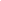 